Zadanie po ostatniej lekcji on-lineWyznaczanie równania prostej przechodzącej przez dwa punktyĆwiczenie 5 strona str. 110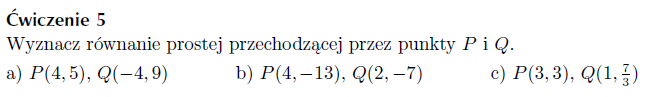 Sprawdzanie czy punkty są współliniowePrzykład: Sprawdź, czy punkty A=(2,1), B=(4,5), C=(-3,-9) są współliniowePunkty są współliniowe, gdy leżą na jednej prostej.1) Wyznaczamy równanie prostej przechodzącej przez punkty A i BW tym celu do równania  podstawiamy współrzędne punktu A za x i y oraz współrzędne punktu B za x i y otrzymujemy układ równań z niewiadomymi a i b, który należy rozwiązać.Rozwiązaniem układu równań jest  (sprawdź to!)Zatem prosta przechodząca przez A i B ma równanie 2) Sprawdzamy czy punkt C należy do prostej zatem punkt C należy i punkty A, B i C są współlinioweZADANIEKorzystając z podanego przykładu sprawdź czy punkty A=(1,-5), B(3,-1), C=(2,3) są współlinioweZadania mają być wykonane na lekcję on-line, która odbędzie się dnia 21.04. o godzinie 11.00.